   大连震东国际物流有限公司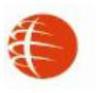 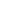 DALIAN ZHENDONG INTERNATIONAL LOGISTICS CO.,LTD一、公司简介大连震东国际物流有限公司成立于 2007 年 1 月 25 日，从事货物运输及相关服务的现代化、规范化的一级货运代理企业。公司的业务范围包括集装箱运输及散杂货运输，铁路运输，代理租船，配载，仓储，报关，检验检疫，熏蒸及相关咨询服务等。
	主营业务项目：俄罗斯新西伯利亚地区，克拉斯诺亚尔斯克地区，伊尔库茨克地区以及莫斯科和圣彼得堡地区的木材运输到中国和越南。二、应聘条件工作地：大连 国籍：俄罗斯学历：本科及以上学历的毕业生年龄：22-25岁语言：中文听说读写能力优，能在工作中熟练使用中文其他条件：具备良好的职业素养、职业操守及一定社交能力          具有良好的沟通能力及团队协作能力岗位职责：俄罗斯通关及物流相关业务协调日常业务交流，做好中俄方信息沟通与反馈
				执行合同，进行业务操作，为客户提供优质的服务；
				负责航线报价、接单、派车及跟踪装货；负责联络各办事处及各方人员协调装货问题；薪资及待遇：面议联系方式如果您有意成为我们的一员，请将您的简历投递至我们的人事招聘邮箱：operator01@dlzhendong.com